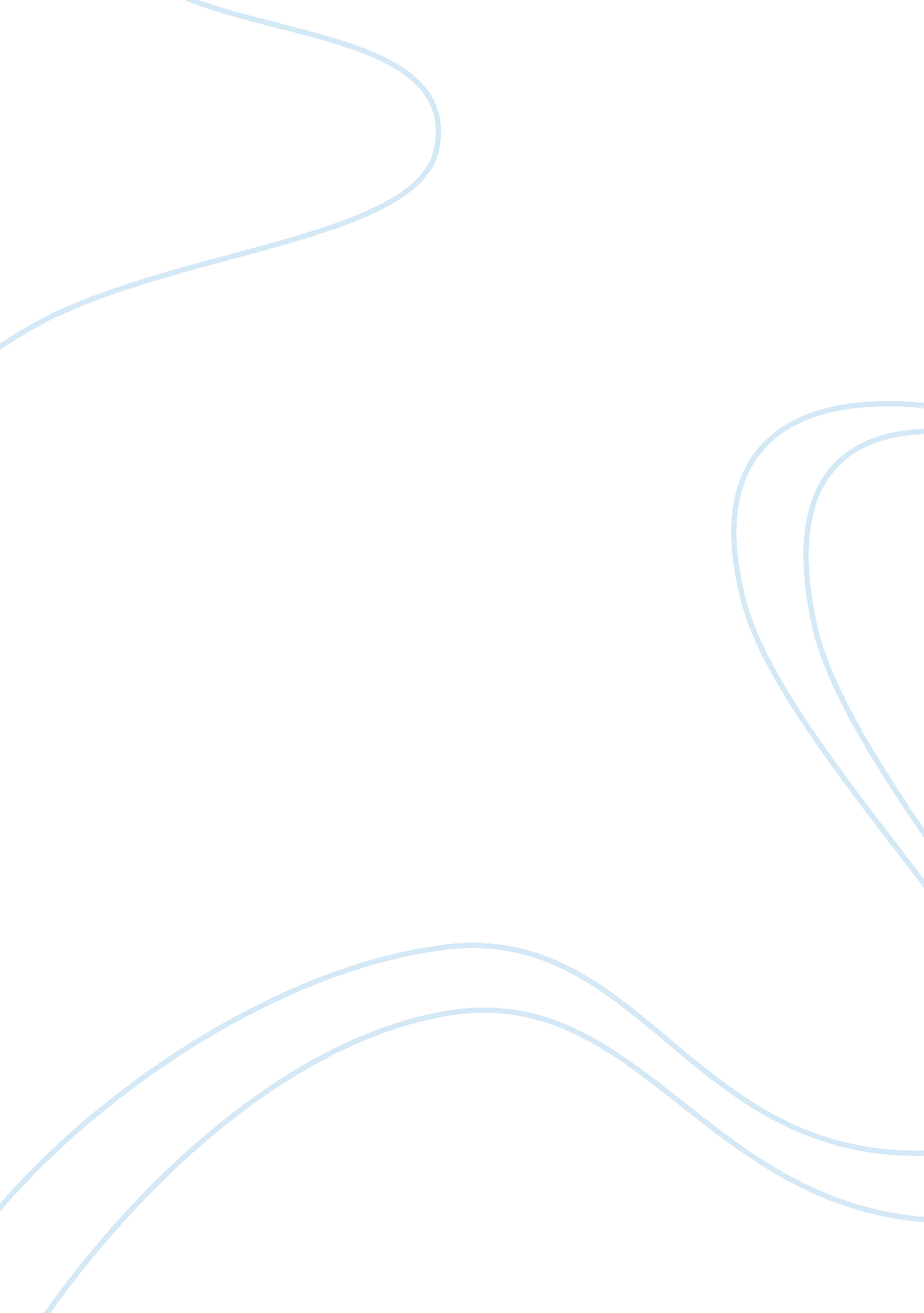 Case study on rainwater harvestingBusiness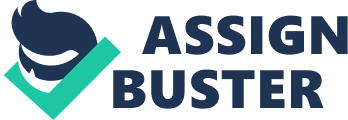 Rainwater Harvesting Case Study: Rainwater harvestingis the process of accumulation of the rainwater with the purpose to use it for various purposes. The process of rainwater harvesting has always been a popular way to receive pure water in the areas which are quite poor on the safe drinking water. Different countries especially which are characterized with hot climate and deserted areas use this method to gain water for various needs. Rainwater harvesting is practised with the purpose of the optimization of the use of water resources, because it is reasonable to use free pure rainwater and to safe energy required for the water recycling. Rainwater harvesting used to be the best source of drinking water before the global problem of air pollution occurred, though the purity of this water is still quite high, especially in non-industrial areas. Rainwater harvesting not only provides people with water but solves many problems and improves economics of every country which develops this source of water supply. Evidently, rainwater causes erosion and floods vast territories, which can be used for agriculture. Then, rainwater is often polluted with the industrial wastes and as a result it pollutes soil and underground water, that is why it is a plus when this water is accumulated to prevent further contamination. The greatest plus of rainwater harvesting is its excellent use for agriculture. Naturally, people do not need to purify and filter rainwater, because it is already clean and is useful for melioration. So, rainwater is cheap and helps to safe and to accumulate energy for other purposes. The topic of rainwater harvesting is extremely relevant today, because the humanity in different parts of the world suffers from the lack of the pure drinking water and the process of rainwater harvesting can solve this problem effectively. When one is asked to prepare a rainwater harvesting case study, he is supposed to analyze the topic deeply and explain the case in detail. A student should analyze the suggested problem, find out about its reason and consequences. On the basis of the research and collection of data one will manage to suggest professional solution to the problem related with rainwater harvesting and demonstrate critical thinking skills and knowledge. When there is a trouble with case study writing students often decide to take advantage of the assistance of the Internet and look through high-quality models of writing there. A free example case study on rainwater harvesting in India can be of good help for students who do not know how to complete a professional case study themselves. One can borrow the structure of a free sample case study on rainwater harvesting in Maharashtra and hand in a well-formatted properly analyzed paper and impress the professor. 